Not 1: Bitirme Projesin dersinin alındığı dönemin Ekle-Sil tarihi sonuna kadar öğrenci tarafından Enstitüye teslim edilmelidir.Not 2: Bitirme Projesi konusu girişi Enstitü Öğrenci Bilgi Sistemine danışman tarafından yapılmalı ve onaylanmalıdır.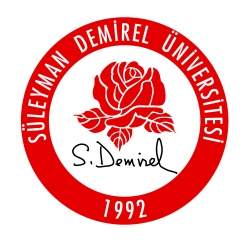 T.C.SÜLEYMAN DEMİREL ÜNİVERSİTESİSOSYAL BİLİMLER ENSTİTÜSÜ…………….. ANABİLİM DALI BAŞKANLIĞIBİTİRME PROJESİ  KONUSU BELİRLEME FORMU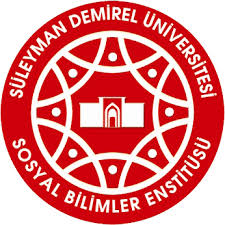 Tarih:I - ÖĞRENCİ BİLGİLERİ / STUDENT INFORMATIONI - ÖĞRENCİ BİLGİLERİ / STUDENT INFORMATIONAd Soyad NumaraAnabilim Dalı Programı  II. Öğr.  Tezsiz Yüksek Lisans     Uzaktan Öğretim Tezsiz YLDanışmanı II – BİTİRME PROJESİ  BİLGİLERİ II – BİTİRME PROJESİ  BİLGİLERİ II – BİTİRME PROJESİ  BİLGİLERİ II – BİTİRME PROJESİ  BİLGİLERİ Türkçe Bitirme Projesi Başlığı :Türkçe Bitirme Projesi Başlığı :Türkçe Bitirme Projesi Başlığı :Türkçe Bitirme Projesi Başlığı :İngilizce Bitirme Projesi  Başlığı :İngilizce Bitirme Projesi  Başlığı :İngilizce Bitirme Projesi  Başlığı :İngilizce Bitirme Projesi  Başlığı :Unvan Ad SOYAD / Title Name SURNAMETarih / Dateİmza / SignatureÖğrenciDanışman